Supplementary file 1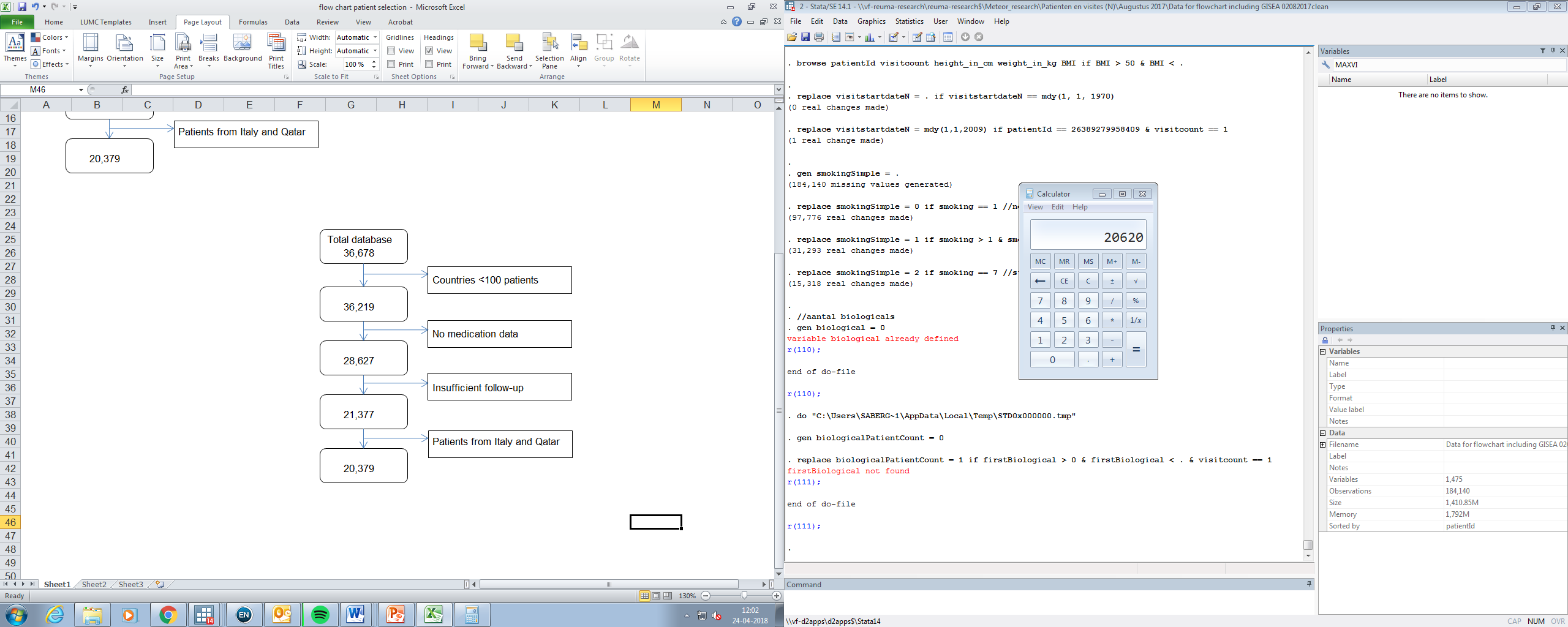 Supplementary figure 1: Flow-chart of the patient selection.